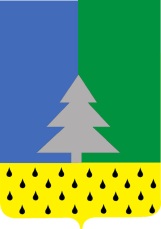 Советский районХанты-Мансийский автономный округ – ЮграАдминистрация сельского поселения Алябьевский« 29 »  марта  2022 г.                                                                                                            № 29О внесении изменений в распоряжение Администрации сельского поселения Алябьевский от 29.12.2021 № 144 «Об утверждении план-графика закупок товаров, работ, услуг Администрации сельского поселения Алябьевский на 2022 финансовый год и на плановый период 2023 и 2024 годов»     В соответствии с Федеральным законом от 05.04.2013 г. № 44-ФЗ «О контрактной системе в сфере закупок товаров, работ, услуг для обеспечения государственных и муниципальных нужд», руководствуясь Уставом сельского поселения Алябьевский:Внести изменения в План - график закупок товаров, работ, услуг для обеспечения муниципальных нужд на 2022 финансовый год и на плановый период 2023 и 2024 годов, утвержденный распоряжением Администрации сельского поселения Алябьевский от 29.12.2021 года № 144, изложив приложение в новой редакции.Разместить изменения в Плане-графике закупок товаров, работ, услуг Администрации сельского поселения Алябьевский на 2022 финансовый год и на плановый период 2023 и 2024 годов на официальном сайте Российской Федерации в информационно-телекоммуникационной сети «Интернет».    Настоящее распоряжение вступает в силу со дня его подписания.Контроль исполнения настоящего распоряжения оставляю за собой.И.о.главы сельского поселения Алябьевский					Л.Х. Яминова  РАСПОРЯЖЕНИЕ